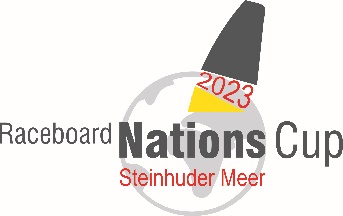 Entry Form2nd NATIONS - CUP17th  June 2023Mardorf / Steinhuder Meer – Germanyhttp://worlds2023.raceboard.org/Herewith we register binding the following team(s) to the Nations Cup.Date:Signature of team coach:Nation/Country:Name of registering national association:Post address of registering national association:Association Email&Phone:Name of the team coach:Coach Email & Mobile:Teamnumber: 1Special ranking (Women/Mixed/Master/
Grandmaster/Veteran)Special ranking (Women/Mixed/Master/
Grandmaster/Veteran)Last name:Last name:Name:Date of birth:Sailnumber:Teamnumber: 2Special ranking (Women/Mixed/Master/
Grandmaster/Veteran)Special ranking (Women/Mixed/Master/
Grandmaster/Veteran)Last name:Last name:Name:Date of birth:Sailnumber:Teamnumber: 3Special ranking (Women/Mixed/Master/
Grandmaster/Veteran)Special ranking (Women/Mixed/Master/
Grandmaster/Veteran)Last name:Last name:Name:Date of birth:Sailnumber:Teamnumber: 4Special ranking (Women/Mixed/Master/
Grandmaster/Veteran)Special ranking (Women/Mixed/Master/
Grandmaster/Veteran)Last name:Last name:Name:Date of birth:Sailnumber:Teamnumber: 5Special ranking (Women/Mixed/Master/
Grandmaster/Veteran)Special ranking (Women/Mixed/Master/
Grandmaster/Veteran)Last name:Last name:Name:Date of birth:Sailnumber:Teamnumber: 6Special ranking (Women/Mixed/Master/
Grandmaster/Veteran)Special ranking (Women/Mixed/Master/
Grandmaster/Veteran)Last name:Last name:Name:Date of birth:Sailnumber:Teamnumber: 7Special ranking (Women/Mixed/Master/
Grandmaster/Veteran)Special ranking (Women/Mixed/Master/
Grandmaster/Veteran)Last name:Last name:Name:Date of birth:Sailnumber: